事務連絡　令和２年７月20日　各小中学校長　様富士宮市教育委員会　（学校教育課）　家庭のＩＣＴ環境実態調査について（依頼）このことについて、家庭でのオンライン環境を整備する支援を進めるための情報収集として調査を行います。ついては、下記のように対応願います。なお、調査については、できるだけ正確な数値を把握したいため、すべての家庭に調査をしていただくよう、各家庭に周知願うことを申し添えます。記１　実施する調査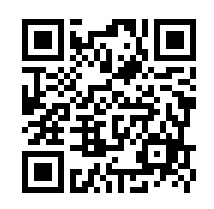 　（オンラインで回答する場合）　　家庭のICT環境実態調査　　ＵＲＬ　https://forms.gle/iqGnMAhGvRUvnFz4A　（紙媒体で回答する場合）　　別紙「家庭のICT環境実態調査」２　対象者　　小中学校児童生徒の保護者　　家庭１件につき、１つの回答とする３　実施方法　(1) 上記ＵＲＬを保護者へ通知し、アンケートを依頼する。ＱＲコードを増し刷りして配付してもよい。　(2) オンラインで回答できない場合は、紙媒体のものを配付し、回収する。回収したものは、各校で上記ＵＲＬに入力する。４　入力期限　　令和２年７月28日（火）　午後４時30分まで５　その他・別紙保護者宛て文書を通知する。・すべての保護者から回答がない場合は、担当から学校へ連絡し、個別に調査をお願いすることもある。担当　田中　友也　電話　22-1185　令和２年７月22日保護者様富士宮市教育委員会（学校教育課）家庭のＩＣＴ環境実態調査について（依頼）日頃より、富士宮市の教育に御理解、御協力いただきましてありがとうございます。さて、文部科学省から発表されている、ＧＩＧＡスクール構想により、富士宮市では学校に1人1台のパソコンまたはタブレットを導入する準備を進めております。学校で準備するパソコンは、家庭での学習にも活用できるように考えていますが、家庭でパソコンを活用するためには、家庭のオンライン環境が必要となります。そこで、本調査により、オンライン環境の実態を調査するとともに、環境整備の支援を検討していくことを考えております。つきましては、できる限りオンライン調査での回答をお願いしたいのですが、難しい場合は紙媒体での回答をお願いいたします。家庭の環境整備を確実に行えるよう、正確な情報を得ることを目的としています。御理解の上、ぜひすべての家庭に御協力をお願いします。記１　実施する調査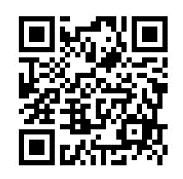 　　オンラインで回答：家庭のICT環境実態調査　　ＵＲＬ　https://forms.gle/iqGnMAhGvRUvnFz4A　　右記のＱＲコードからでも回答できます。　　難しい場合は、裏面の「家庭のICT環境実態調査」に　　ご記入の上、学校に提出してください。２　対象者　　小中学校児童生徒の保護者（１家族につき１つの回答をお願いします）※例　中学２年兄、小学４年生妹の２人兄妹の場合、中学２年兄のみの回答とします３　実施方法　（オンライン回答の場合）　　オンラインで入力して送信をお願いします。　（紙での調査回答の場合）　　別紙記入したものを学校に提出をお願いします。４　提出期日　　令和２年７月28日（水）までにお願いします。